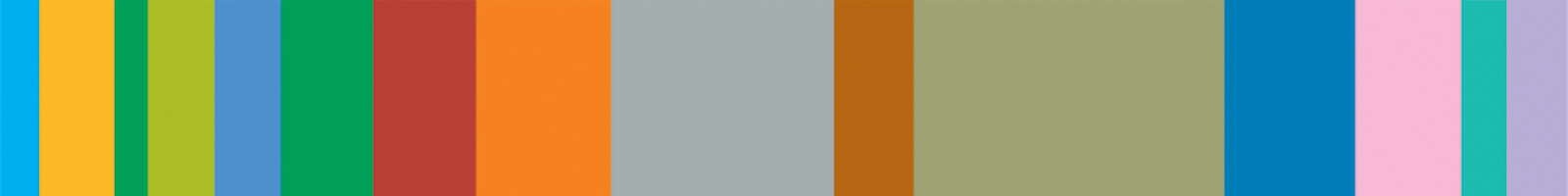 Title:			Administration of Medication Level 2 – RefresherAudience: 	All frontline social care staff who are required to administer medication and have completed the full day Administration of Medication Level 2 course Date: 				Time:Course 1		19th April 2023                              9.30-1.00 pmCourse 2                        17th May 2023                               9.30-1.00 pm Course 3                        21st June 2023                              1.00-4.30 pmCourse 4                        19th July 2023                                9.30-1.00 pmCourse 5                        27th September 2023                     9.30-1.00 pmCourse 6                        18th October 2023                         1.00-4.30 pm Course 7                         22nd November 2023                    9.30-4.30 pmCourse 8                         10th January 2024                         9.30-4.30 pmCourse 9                         14th February 2024                        9.30-4.30 pmCourse 10                       13th March 2024                            9.30-4.30 pm				You only need to attend one sessionVenue: 		Castle Hill Centre, Castleton St, Bolton BL2 2JWFacilitator:	Pharmacy TeamLearning Outcomes:  By the end of this course you should be able to:Understand and comply with Bolton Adult Social Care Services Medicines Policy and relevant CQC guidanceAdminister medicines safely and effectivelyUse safe procedures for handling medicationsUse and maintain Medication Administration Records (MAR sheets) Seek appropriate advice on queries concerning medicationsSupport service users who wish to self-administerPrice Internal Staff:	No Charge          Price External Staff:	£30.00 inc.VATBooking Info:	For the Bolton Council staff, please book your place via Oracle self-service. All other delegates, please use this link to complete a nomination form. Alternatively scan the QR code below                                      If you have mobility issues, please inform us via Learninganddevelopment@bolton.gov.uk   Cancellation:	To cancel your place, please notify Learning and Development by email Learninganddevelopment@bolton.gov.uk External Staff You must cancel your place at least 2 weeks prior to the course date, otherwise the following charges will apply 2 weeks or more – No Charge			1-2 weeks prior -   £25.00The week of the training course Full Cost	Non-attendance  Full CostIMPORTANT -If your course is free of charge and you cancel within 2 weeks or do not attend, you will be charged £25.00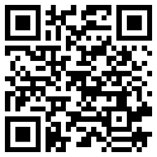 